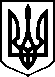 МІНІСТЕРСТВО ОХОРОНИ ЗДОРОВ’Я УКРАЇНИН А К А ЗПро державну реєстрацію та внесення змін до реєстраційних матеріалів лікарських засобів, які зареєстровані компетентними органами Сполучених Штатів Америки, Швейцарської Конфедерації, Європейського СоюзуВідповідно до статті 9 Закону України «Про лікарські засоби», 
пунктів 5, 7 Порядку державної реєстрації (перереєстрації) лікарських засобів, затвердженого постановою Кабінету Міністрів України від 26 травня 2005 року  № 376, абзацу двадцять сьомого підпункту 12 пункту 4 Положення про Міністерство охорони здоров’я України, затвердженого постановою Кабінету Міністрів України від 25 березня 2015 року № 267 (в редакції постанови Кабінету Міністрів України від 24 січня 2020 року № 90), пункту 5 розділу ІІ та пункту 12 розділу ІІІ Порядку розгляду реєстраційних матеріалів на лікарські засоби, що подаються на державну реєстрацію (перереєстрацію), та матеріалів про внесення змін до реєстраційних матеріалів протягом дії реєстраційного посвідчення на лікарські засоби, які зареєстровані компетентними органами Сполучених Штатів Америки, Швейцарської Конфедерації, Японії, Австралії, Канади, лікарських засобів, що за централізованою процедурою зареєстровані компетентним органом Європейського Союзу, затвердженого наказом Міністерства охорони здоров'я України від 17 листопада 2016 року № 1245, зареєстрованого в Міністерстві юстиції України 14 грудня 2016 року за № 1619/29749, на підставі складених Державним підприємством «Державний експертний центр Міністерства охорони здоров’я України» висновків за результатами розгляду реєстраційних матеріалів, поданих на державну реєстрацію лікарських засобів, які зареєстровані компетентним органом  Сполучених Штатів Америки, Швейцарської Конфедерації, і висновків про результати розгляду матеріалів про внесення змін до реєстраційних матеріалів лікарських засобів, які зареєстровані компетентним органом Сполучених Штатів Америки, Швейцарської Конфедерації, Європейського Союзу, Протокольного рішення засідання № 6 Постійної робочої групи з розгляду проблемних питань державної реєстрації лікарських засобів від 14 травня 2021 рокуНАКАЗУЮ:Відмовити у державній реєстрації та внесенні до Державного реєстру лікарських засобів України лікарських засобів згідно з додатком (додаток 1).Внести зміни до реєстраційних матеріалів та Державного реєстру лікарських засобів України на лікарські засоби згідно з переліком  (додаток 2).Відмовити у внесенні змін до реєстраційних матеріалів та Державного реєстру лікарських засобів України на лікарські засоби згідно з переліком (додаток 3).Контроль за виконанням цього наказу покласти на заступника Міністра з питань європейської інтеграції Іващенка І.А.Міністр                                                                                                 Віктор ЛЯШКОПЕРЕЛІКЛІКАРСЬКИХ ЗАСОБІВ, ЩО ЗАПРОПОНОВАНО ДО ДЕРЖАВНОЇ РЕЄСТРАЦІЇЯКІ ЗАРЕЄСТРОВАНІ КОМПЕТЕНТНИМИ ОРГАНАМИ СПОЛУЧЕНИХ ШТАТІВ АМЕРИКИ, ШВЕЙЦАРСЬКОЇ КОНФЕДЕРАЦІЇ, ЯПОНІЇ, АВСТРАЛІЇ, КАНАДИ, ЛІКАРСЬКИХ ЗАСОБІВ, ЩО ЗА ЦЕНТРАЛІЗОВАНОЮ ПРОЦЕДУРОЮ ЗАРЕЄСТРОВАНІ КОМПЕТЕНТНИМ ОРГАНОМ ЄВРОПЕЙСЬКОГО СОЮЗУ, ЯКИМ ВІДМОВЛЕНО У ДЕРЖАВНІЙ РЕЄСТРАЦІЇ ТА ВНЕСЕННІ ДО ДЕРЖАВНОГО РЕЄСТРУ ЛІКАРСЬКИХ ЗАСОБІВ УКРАЇНИГенеральний директорДиректорату фармацевтичного забезпечення                                                                      Олександр КОМАРІДАПЕРЕЛІКЛІКАРСЬКИХ ЗАСОБІВ (МЕДИЧНИХ ІМУНОБІОЛОГІЧНИХ ПРЕПАРАТІВ), ЩОДО ЯКИХ БУЛИ ВНЕСЕНІ ЗМІНИ ДО РЕЄСТРАЦІЙНИХ МАТЕРІАЛІВ, ЯКІ ВНОСЯТЬСЯ ДО ДЕРЖАВНОГО РЕЄСТРУ ЛІКАРСЬКИХ ЗАСОБІВ УКРАЇНИ, ЯКІ ЗАРЕЄСТРОВАНІ КОМПЕТЕНТНИМИ ОРГАНАМИ СПОЛУЧЕНИХ ШТАТІВ АМЕРИКИ, ШВЕЙЦАРСЬКОЇ КОНФЕДЕРАЦІЇ, ЯПОНІЇ, АВСТРАЛІЇ, КАНАДИ, ЛІКАРСЬКИХ ЗАСОБІВ, ЩО ЗА ЦЕНТРАЛІЗОВАНОЮ ПРОЦЕДУРОЮ ЗАРЕЄСТРОВАНІ КОМПЕТЕНТНИМ ОРГАНОМ ЄВРОПЕЙСЬКОГО СОЮЗУГенеральний директор Директорату фармацевтичного забезпечення                                                                     Олександр КОМАРІДА	        		          		ПЕРЕЛІКЛІКАРСЬКИХ ЗАСОБІВ (МЕДИЧНИХ ІМУНОБІОЛОГІЧНИХ ПРЕПАРАТІВ), ЩОДО ЯКИХ відмовлено у ВНЕСЕНІ ЗМІН ДО РЕЄСТРАЦІЙНИХ МАТЕРІАЛІВ, ЯКІ ВНОСЯТЬСЯ ДО ДЕРЖАВНОГО РЕЄСТРУ ЛІКАРСЬКИХ ЗАСОБІВ УКРАЇНИ, ЯКІ ЗАРЕЄСТРОВАНІ КОМПЕТЕНТНИМИ ОРГАНАМИ СПОЛУЧЕНИХ ШТАТІВ АМЕРИКИ, ШВЕЙЦАРСЬКОЇ КОНФЕДЕРАЦІЇ, ЯПОНІЇ, АВСТРАЛІЇ, КАНАДИ, ЛІКАРСЬКИХ ЗАСОБІВ, ЩО ЗА ЦЕНТРАЛІЗОВАНОЮ ПРОЦЕДУРОЮ ЗАРЕЄСТРОВАНІ КОМПЕТЕНТНИМ ОРГАНОМ ЄВРОПЕЙСЬКОГО СОЮЗУГенеральний директор Директорату фармацевтичного забезпечення                                                                     Олександр КОМАРІДА21.05.2021.05.20200                     Київ                            № 977284Додаток 1до наказу Міністерства охорони здоров’я України «Про державну реєстрацію та внесення змін до реєстраційних матеріалів лікарських засобів, які зареєстровані компетентними органами Сполучених Штатів Америки, Швейцарської Конфедерації, Європейського Союзу»від 21.05.2021 № 977№ п/пНазва лікарського засобуФорма випуску (лікарська форма, упаковка)ЗаявникКраїнаВиробникКраїнаРеєстраційна процедураУмови відпускуРекламуванняНомер реєстраційного посвідченняАВОНЗАтаблетки, вкриті плівковою оболонкою, по 400 мг/300 мг/300 мг; по 30 таблеток у флаконі, що містить осушувач, по 1 флакону в картонній коробціМ.Біотек Лімітед Велика БританiяВиробництво лікарського засобу, що включає виробництво нерозфасованого продукту, первинне та вторинне пакування, контроль якості та випуск серій здійснюється на вказаній виробничій дільниці:Майлан Лабораторіз Лімітед, Індія;Виробництво лікарського засобу, що включає виробництво нерозфасованого продукту, первинне та вторинне пакування, контроль якості та випуск серій здійснюється на вказаній виробничій дільниці:Майлан Лабораторіз Лімітед, Індія;Контроль якості субстанції тенофовіру дизпроксилу фумарату а. 9-Пропеніл аденіне (методом рідинної хроматографії з масс спектрометрією):Ауроре Фармасьютікалз Прайвіт Лімітед (Юніт-1), ІндіяІндіяреєстрація на 5 роківза рецептомНе підлягаєUA/18667/01/01БАКЛОФЕН ІНТРАТЕКАЛЬНИЙ СИНТЕТИКАрозчин для ін'єкцій, 40 мг/20 мл, по 20 мл розчину в ампулі, по 1 ампулі у картонній коробціТОВ Юнікмед БалтіяЛатвiяПовний цикл виробництва, випуск серій:
Синтетика СА, Швейцарія;
Вторинне пакування:
Емотек С.р.Л., Італiя; 
Аналіз, випуск серій:
Синтетика-Біорен СА, ШвейцаріяШвейцарія/Італіяреєстрація на 5 роківза рецептомНе підлягаєUA/18665/01/01БАКЛОФЕН ІНТРАТЕКАЛЬНИЙ СИНТЕТИКАрозчин для ін'єкцій 0,05 мг/1 мл, по 1 мл розчину в ампулі; по 10 ампул у картонній коробці ТОВ Юнікмед БалтіяЛатвiяПовний цикл виробництва, випуск серій:
Синтетика СА, Швейцарія;
Вторинне пакування:
Емотек С.р.Л., Італiя; 
Аналіз, випуск серій:
Синтетика-Біорен СА, Швейцарія Швейцарія/Італіяреєстрація на 5 роківза рецептомНе підлягаєUA/18666/01/01БАКЛОФЕН ІНТРАТЕКАЛЬНИЙ СИНТЕТИКАрозчин для ін'єкцій, 0,5 мг/1 мл, по 20 мл розчину в ампулі; по 5 ампул у картонній коробці ТОВ Юнікмед БалтіяЛатвiяПовний цикл виробництва, випуск серій:
Синтетика СА, Швейцарія;
Вторинне пакування:
Емотек С.р.Л., Італiя; 
Аналіз, випуск серій:
Синтетика-Біорен СА, Швейцарія Швейцарія/Італіяреєстрація на 5 роківза рецептомНе підлягаєUA/18666/01/02БАКЛОФЕН ІНТРАТЕКАЛЬНИЙ СИНТЕТИКАрозчин для ін'єкцій, 2 мг/1 мл, по 5 мл розчину в ампулі; по 10 ампул у картонній коробці ТОВ Юнікмед БалтіяЛатвiяПовний цикл виробництва, випуск серій:
Синтетика СА, Швейцарія;
Вторинне пакування:
Емотек С.р.Л., Італiя; 
Аналіз, випуск серій:
Синтетика-Біорен СА, Швейцарія Швейцарія/Італіяреєстрація на 5 роківза рецептомНе підлягаєUA/18666/01/03Додаток 2до наказу Міністерства охорони здоров’я України «Про державну реєстрацію та внесення змін до реєстраційних матеріалів лікарських засобів, які зареєстровані компетентними органами Сполучених Штатів Америки, Швейцарської Конфедерації, Європейського Союзу»від 21.05.2021 № 977№ п/пНазва лікарського засобуФорма випуску (лікарська форма, упаковка)ЗаявникКраїнаВиробникКраїнаРеєстраційна процедураУмови відпускуНомер реєстраційного посвідченняАДВЕЙТпорошок та розчинник для розчину для ін`єкцій, по 250 МО; 1 флакон з порошком у комплекті з 1 флаконом з розчинником (вода для ін'єкцій) по 5 мл та по 1 пристосуванню для розведення БАКСДЖЕКТ ІІ у коробці Бакстер АГАвстріявторинне пакування готового лікарського засобу та розчинника, частковий контроль якості готового лікарського засобу, випуск серії готового лікарського засобу та розчинника: Баксалта Белджіум Мануфектурінг СА, Бельгiя; виробництво нерозфасованого продукту, первинне пакування готового лікарського засобу та частковий контроль якості готового лікарського засобу: Баксалта Мануфактуринг Сарл, Швейцарія; виробництво нерозфасованого продукту, первинне пакування готового лікарського засобу та частковий контроль якості готового лікарського засобу: Бакстер АГ, Австрія; частковий контроль якості готового лікарського засобу: Бакстер АГ, Австрія
виробництво, первинне пакування та контроль якості розчинника: Зігфрід Хамельн ГмбХ, НімеччинаБельгія/Швейцарія/Австрія/НімеччинаБ.І.а.4. (г), ІІ - Узгодження верхнього граничного значення показника концентрації загального білку в процесі виробничого контролю на етапі SOS eluate step виробництва діючої речовини.
Б.І.б.2 (ґ), ІБ - Введення нової серії стандарту для визначення загального вмісту білку (KG8AR). Редакційні правки до розділів 2.3.S.5 та 2.3.P.6 реєстраційного досьє.за рецептомUA/16801/01/01АДВЕЙТпорошок та розчинник для розчину для ін`єкцій, по 500 МО; 1 флакон з порошком у комплекті з 1 флаконом з розчинником (вода для ін'єкцій) по 5 мл та по 1 пристосуванню для розведення БАКСДЖЕКТ ІІ у коробці Бакстер АГАвстріявторинне пакування готового лікарського засобу та розчинника, частковий контроль якості готового лікарського засобу, випуск серії готового лікарського засобу та розчинника: Баксалта Белджіум Мануфектурінг СА, Бельгiя; виробництво нерозфасованого продукту, первинне пакування готового лікарського засобу та частковий контроль якості готового лікарського засобу: Баксалта Мануфактуринг Сарл, Швейцарія; виробництво нерозфасованого продукту, первинне пакування готового лікарського засобу та частковий контроль якості готового лікарського засобу: Бакстер АГ, Австрія; частковий контроль якості готового лікарського засобу: Бакстер АГ, Австрія
виробництво, первинне пакування та контроль якості розчинника: Зігфрід Хамельн ГмбХ, НімеччинаБельгія/Швейцарія/Австрія/НімеччинаБ.І.а.4. (г), ІІ - Узгодження верхнього граничного значення показника концентрації загального білку в процесі виробничого контролю на етапі SOS eluate step виробництва діючої речовини.
Б.І.б.2 (ґ), ІБ - Введення нової серії стандарту для визначення загального вмісту білку (KG8AR). Редакційні правки до розділів 2.3.S.5 та 2.3.P.6 реєстраційного досьє.за рецептомUA/16801/01/02АДВЕЙТпорошок та розчинник для розчину для ін`єкцій, по 1000 МО; 1 флакон з порошком у комплекті з 1 флаконом з розчинником (вода для ін'єкцій) по 5 мл та по 1 пристосуванню для розведення БАКСДЖЕКТ ІІ у коробці Бакстер АГАвстріявторинне пакування готового лікарського засобу та розчинника, частковий контроль якості готового лікарського засобу, випуск серії готового лікарського засобу та розчинника: Баксалта Белджіум Мануфектурінг СА, Бельгiя; виробництво нерозфасованого продукту, первинне пакування готового лікарського засобу та частковий контроль якості готового лікарського засобу: Баксалта Мануфактуринг Сарл, Швейцарія; виробництво нерозфасованого продукту, первинне пакування готового лікарського засобу та частковий контроль якості готового лікарського засобу: Бакстер АГ, Австрія; частковий контроль якості готового лікарського засобу: Бакстер АГ, Австрія
виробництво, первинне пакування та контроль якості розчинника: Зігфрід Хамельн ГмбХ, НімеччинаБельгія/Швейцарія/Австрія/НімеччинаБ.І.а.4. (г), ІІ - Узгодження верхнього граничного значення показника концентрації загального білку в процесі виробничого контролю на етапі SOS eluate step виробництва діючої речовини.
Б.І.б.2 (ґ), ІБ - Введення нової серії стандарту для визначення загального вмісту білку (KG8AR). Редакційні правки до розділів 2.3.S.5 та 2.3.P.6 реєстраційного досьє.за рецептомUA/16801/01/03АДВЕЙТпорошок та розчинник для розчину для ін`єкцій, по 1500 МО; 1 флакон з порошком у комплекті з 1 флаконом з розчинником (вода для ін'єкцій) по 5 мл та по 1 пристосуванню для розведення БАКСДЖЕКТ ІІ у коробці Бакстер АГАвстріявторинне пакування готового лікарського засобу та розчинника, частковий контроль якості готового лікарського засобу, випуск серії готового лікарського засобу та розчинника: Баксалта Белджіум Мануфектурінг СА, Бельгiя; виробництво нерозфасованого продукту, первинне пакування готового лікарського засобу та частковий контроль якості готового лікарського засобу: Баксалта Мануфактуринг Сарл, Швейцарія; виробництво нерозфасованого продукту, первинне пакування готового лікарського засобу та частковий контроль якості готового лікарського засобу: Бакстер АГ, Австрія; частковий контроль якості готового лікарського засобу: Бакстер АГ, Австрія
виробництво, первинне пакування та контроль якості розчинника: Зігфрід Хамельн ГмбХ, НімеччинаБельгія/Швейцарія/Австрія/НімеччинаБ.І.а.4. (г), ІІ - Узгодження верхнього граничного значення показника концентрації загального білку в процесі виробничого контролю на етапі SOS eluate step виробництва діючої речовини.
Б.І.б.2 (ґ), ІБ - Введення нової серії стандарту для визначення загального вмісту білку (KG8AR). Редакційні правки до розділів 2.3.S.5 та 2.3.P.6 реєстраційного досьє.за рецептомUA/16801/01/04АДВЕЙТпорошок та розчинник для розчину для ін`єкцій, по 2000 МО; 1 флакон з порошком у комплекті з 1 флаконом з розчинником (вода для ін'єкцій) по 5 мл та по 1 пристосуванню для розведення БАКСДЖЕКТ ІІ у коробці Бакстер АГАвстріявторинне пакування готового лікарського засобу та розчинника, частковий контроль якості готового лікарського засобу, випуск серії готового лікарського засобу та розчинника: Баксалта Белджіум Мануфектурінг СА, Бельгiя; виробництво нерозфасованого продукту, первинне пакування готового лікарського засобу та частковий контроль якості готового лікарського засобу: Баксалта Мануфактуринг Сарл, Швейцарія; виробництво нерозфасованого продукту, первинне пакування готового лікарського засобу та частковий контроль якості готового лікарського засобу: Бакстер АГ, Австрія; частковий контроль якості готового лікарського засобу: Бакстер АГ, Австрія
виробництво, первинне пакування та контроль якості розчинника: Зігфрід Хамельн ГмбХ, НімеччинаБельгія/Швейцарія/Австрія/НімеччинаБ.І.а.4. (г), ІІ - Узгодження верхнього граничного значення показника концентрації загального білку в процесі виробничого контролю на етапі SOS eluate step виробництва діючої речовини.
Б.І.б.2 (ґ), ІБ - Введення нової серії стандарту для визначення загального вмісту білку (KG8AR). Редакційні правки до розділів 2.3.S.5 та 2.3.P.6 реєстраційного досьє.за рецептомUA/16801/01/05АДВЕЙТпорошок та розчинник для розчину для ін`єкцій, по 3000 МО; 1 флакон з порошком у комплекті з 1 флаконом з розчинником (вода для ін'єкцій) по 5 мл та по 1 пристосуванню для розведення БАКСДЖЕКТ ІІ у коробці Бакстер АГАвстріявторинне пакування готового лікарського засобу та розчинника, частковий контроль якості готового лікарського засобу, випуск серії готового лікарського засобу та розчинника: Баксалта Белджіум Мануфектурінг СА, Бельгiя; виробництво нерозфасованого продукту, первинне пакування готового лікарського засобу та частковий контроль якості готового лікарського засобу: Баксалта Мануфактуринг Сарл, Швейцарія; виробництво нерозфасованого продукту, первинне пакування готового лікарського засобу та частковий контроль якості готового лікарського засобу: Бакстер АГ, Австрія; частковий контроль якості готового лікарського засобу: Бакстер АГ, Австрія
виробництво, первинне пакування та контроль якості розчинника: Зігфрід Хамельн ГмбХ, НімеччинаБельгія/Швейцарія/Австрія/НімеччинаБ.І.а.4. (г), ІІ - Узгодження верхнього граничного значення показника концентрації загального білку в процесі виробничого контролю на етапі SOS eluate step виробництва діючої речовини.
Б.І.б.2 (ґ), ІБ - Введення нової серії стандарту для визначення загального вмісту білку (KG8AR). Редакційні правки до розділів 2.3.S.5 та 2.3.P.6 реєстраційного досьє.за рецептомUA/16801/01/06НІКОРЕТТЕ® ФРУКТОВО-М'ЯТНИЙспрей для ротової порожнини, дозований, 1 мг/доза, по 150 доз спрею у флаконі №1 або №2; по 150 доз спрею у ПЕТ- флаконі ємністю 15 мл. ПЕТ- флакон з механічним розпилювачем і захисним клапаном поміщують у пластиковий футляр із поліпропілену. По 1 або 2 пластикових футляри у пластиковому контурному контейнері із картонною основоюМакНіл АБШвеціявиробництво готового продукту (включаючи комплектацію, контроль якості, випуск серії):
МакНіл АБ ШвеціяThe present type IA change B.II.e.4 a) Changes in body depth dimensions of the vial is connected with the subsequently also presented type IA change B.II.e.7 b) Change of the supplier of PET material used for vials production. Correction of vial body depth is caused by change of the supplier of the PET material for vials and minimal adjustments during moulding process.без рецептаUA/18446/01/01НІМЕНРИКС®порошок та розчинник для розчину для ін'єкцій, 1 доза у флаконі; по 1 флакону з порошком (1 доза) в комплекті з розчинником (0,5 мл) у попередньо наповненому шприці та двома голками запаковують у блістер та вкладають у картонну коробку; по 1 флакону з порошком (1 доза) в комплекті з розчинником (0,5 мл) у попередньо наповненому шприці без голки запаковують у блістер; 10 блістерів вкладають у картонну коробкуПФАЙЗЕР ЕЙЧ.СІ.ПІ. КОРПОРЕЙШНСШАвипуск серії розчинника: ГлаксоСмітКляйн Біолоджікалс СА, Бельгія; формування вакцини, наповнення флаконів, ліофілізація, пакування/маркування, контроль якості; пакування/маркування розчинника: ГлаксоСмітКляйн Біолоджікалс СА, Бельгія; пакування/маркування порошку: ГлаксоСмітКляйн Біолоджікалс СА, Францiя; формування та наповнення розчинника, маркування, контроль якості розчинника: Каталент Бельджіум СА, Бельгія; формування, наповнення, ліофілізація, контроль якості, пакування/маркування, випуск серії готового продукту; пакування/маркування, випуск серії розчинника: Пфайзер Менюфекчуринг Бельгія НВ, БельгiяБельгія/ФранціяВ.1.4, ІІ. Внесення змін до Інструкції для медичного застосування відповідно до оновленого розділу 5.1 SmPC з метою оновлення інформації на підставі отриманих кінцевих результатів 3 розширених педіатричних досліджень: MenACWY-TT-099, MenACWY-TT-100, MenACWY-TT-101 та педіатричного дослідження MenACWY-TT-102. Також заявником внесено коректорські правки у розділи 4.4, 4.5 та 4.8 SmPC.за рецептомUA/16901/01/01СОЛІКВАрозчин для ін`єкцій, 100 Од./мл+50 мкг/мл, №3 або №5: по 3 мл у картріджі, вмонтованому в одноразову шприц-ручку; по 3 або по 5 шприц-ручок в картонній коробці. Голки в упаковку не включеніТОВ "Санофі-Авентіс Україна"УкраїнаСанофі-Авентіс Дойчланд ГмбХ НімеччинаЗміни І типу - Зміни щодо безпеки/ефективності та фармаконагляду (інші зміни) - Внесення змін до розділу “Маркування” МКЯ ЛЗ. Затверджено: Розділ “Текст маркування.” Додається. Запропоновано: Розділ “ Текст маркування” Відповідно до затвердженого тексту маркування. Оновлення тексту маркування упаковки лікарського засобу з внесенням інформації щодо зазначення одиниць вимірювання у системі SI. Введення змін протягом 6 місяців після затвердження.за рецептомUA/16774/01/01СОЛІКВАрозчин для ін`єкцій, 100 Од./мл+33 мкг/мл, №3 або №5: по 3 мл у картріджі, вмонтованому в одноразову шприц-ручку; по 3 або по 5 шприц-ручок в картонній коробці. Голки в упаковку не включеніТОВ "Санофі-Авентіс Україна"УкраїнаСанофі-Авентіс Дойчланд ГмбХ НімеччинаЗміни І типу - Зміни щодо безпеки/ефективності та фармаконагляду (інші зміни) - Внесення змін до розділу “Маркування” МКЯ ЛЗ. Затверджено: Розділ “Текст маркування.” Додається. Запропоновано: Розділ “ Текст маркування” Відповідно до затвердженого тексту маркування. Оновлення тексту маркування упаковки лікарського засобу з внесенням інформації щодо зазначення одиниць вимірювання у системі SI. Введення змін протягом 6 місяців після затвердження.за рецептомUA/16775/01/01Додаток 3до наказу Міністерства охорони здоров’я України «Про державну реєстрацію та внесення змін до реєстраційних матеріалів лікарських засобів, які зареєстровані компетентними органами Сполучених Штатів Америки, Швейцарської Конфедерації, Європейського Союзу»від 21.05.2021 № 977№ п/пНазва лікарського засобуФорма випуску (лікарська форма, упаковка)ЗаявникКраїнаВиробникКраїнаРеєстраційна процедураУмови відпускуНомер реєстраційного посвідченняМУПІРОЦИНкрем 2%, по 15 г або 30 г крему у тубі, по 1 тубі у картонній упаковці, по 42,5 г крему у контейнері, по 1 контейнеру з насосом-дозатором, закритим ковпачком, у картонній упаковціГленмарк Фармасьютикалз Лтд.ІндіяГленмарк Фармасьютикалз Лтд. ІндіяТехнічна помилка в інструкції для медичного застосування та тексті маркування упаковки лікарського засобу в розділі "Упаковка"за рецептомUA/18427/01/01